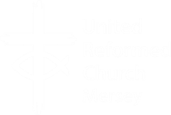 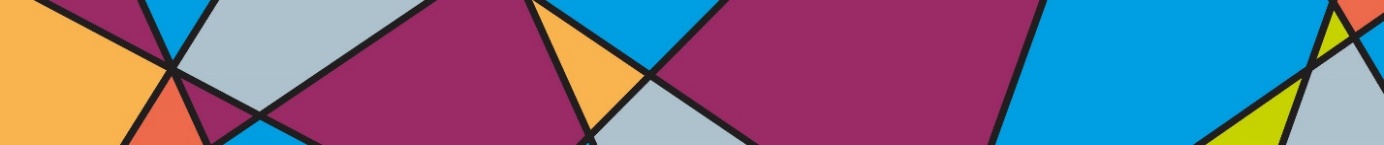 Being Church – Appendix A - WorshipI will praise you, O Lord, with all my heart;I will tell of all your wonders.   (Psalm 9:1)Faith is at the heart of all we do. Praise and worship are an integral part of the life of our church family and through it we can be strengthened and equipped to live our faith from day to day. This resource provides some suggestions, ideas and tools to help you prayerfully reflect on and develop your worship life in different ways. Who is (and should be) involved in the planning and leading of worship?The minister/visiting preacher?    A worship group?   Children and/or Youth?Nationally accredited Lay preacher, local lay preacher? Could we regularly ask if people would like to take an active role in worship and if anyone would like any training?There are a number of courses and resources available to help people learn how to plan and lead worship (such as Stepwise) and a conversation with the Synod training officer might be helpful!Could we worship at different times during the week?Could we worship in different places such as:-Care or nursing homes, shopping centres, local parks, farms, or businessesCould we have themed services, for example, Education Sunday, Pet service, Thanksgiving services for local government businesses to which we extend an invitation to local people?If our worship tends to have the same shape each week could we explore different forms of worship such as:- A seated service, Celtic style, Taize, silent communion, Café Jam, Tenebrae are just a few examples. The Synod “Café Jam Band” would be happy to visit your church or they may be leading worship in a church near you!The appropriate use of technology and multi-media can enhance worship and it may be worth sending some folk from your church family to explore how this might benefit you?  Useful Links: Roots is a magazine and online worship resource www.rootsontheweb.comEach week, both ROOTS Adult & All Age and Children & Young People explore the same passage from the Revised Common Lectionary. 